CAPÍTULO 66. ANÁLISIS UNIVARIADO En este capítulo se presenta el análisis de cada una de las variables de estudio, expuestas en el Capítulo 4, en la cual se puede apreciar su distribución, medidas de tendencia central,  medidas de dispersión o por medio del uso de tablas de frecuencia absoluta y relativa, de acuerdo a cada variable, se podrá determinar el comportamiento de las mismas; además se realizarán gráficos que permitirán visualizar mejor los resultados obtenidos.Para la presentación del estudio de las variables se  dividió en dos partes: la primera contendrá los datos sobre la identificación del entrevistado y la segunda  se referirá a los conocimientos que posea sobre el tema objeto de esta investigación.6.1.  Identificación PersonalEn la primera sección se mostrará el análisis univariado de las variables que permiten identificar al entrevistado, las cuales son:SexoEdadTipo de ColegioJornadaEspecializaciónPrimera Variable X1 : SEXOEsta variable posee dos valores (1 y 2), referente al sexo masculino y femenino respectivamente, el resultado de la moda  es uno, que  permite indicar que este valor ha sido el que más se repite, lo que significa que en la muestra realizada existen más hombres que mujeres. En el Gráfico 6.1 se puede apreciar aproximadamente que 55 de cada 100 entrevistados son varones.También es posible observar que en las jornadas (matutina y vespertina), que ofrecen las instituciones de nivel medio, existe una mayor proporción de alumnos del sexo masculino, según la muestra realizada; pero es necesario indicar que en la sección Nocturna predominan las mujeres tanto para los establecimientos particulares y fiscales (Ver Tabla XXIII). En los dos diferentes tipos de colegios, existen más hombres, lo cual es posible indicar en el Gráfico 6.2;  además se establece que entre estas clases de entidades, el que mayor porcentaje de mujeres obtuvo fue la que representa a los Fiscales.Segunda Variable X2 : EDADLa edad promedio de los estudiantes entrevistados es de 17.47 años, el valor de la mediana es 17, lo que permite indicar que la probabilidad de que una persona posea una edad menor a 17 es 0.5.  El valor de moda es 17, cantidad que muestra la edad que posee la mayor parte de los alumnos, y es lógico puesto que la entrevista se realizó a los estudiantes de sexto curso de los colegios.  La distribución de probabilidades de esta variable es asimétrica a la derecha, por tener como resultado un valor positivo (4.1847), lo que establece que la mayor concentración de los datos se encuentran a la izquierda de la media (ver el Gráfico 6.5).  El coeficiente de kurtosis tiene un valor significativo (28.97),  determinando así que la distribución es leptocúrtica, más apuntada  o empinada que la normal.La máxima edad de las personas entrevistadas es 31, mientras que la mínima es 16, obteniendo un valor de rango de 15.En la siguiente tabla se puede apreciar la frecuencia absoluta y relativa, de la edad de los entrevistados. En el gráfico anterior,  se puede apreciar que la mayor parte de alumnos tienen 17 años, debido a que 308 de los entrevistados poseen esta edad, lo que representa el 59.5%, es decir que aproximadamente 60 de cada 100 personas poseen esta edad. Existen valores de edades que poseen un porcentaje muy bajo a partir de los 23 años. El diagrama de caja suministra información sobre los cuartiles y entre ellos la mediana; el valor del primer cuartil es 17, lo que significa que el 25% de los estudiantes poseen 17 años o menos; el tercer cuartil tiene como resultado 18, es decir que el 75% de los entrevistados tienen 18 años o menos.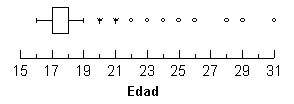 Tercera Variable X3 : TIPO DE COLEGIOEsta variable permite determinar de que clase de colegio (Particular o Fiscal), proviene el alumno. El valor de la moda obtenido, dos (colegio Fiscal), indica que aproximadamente 54 de cada 100 personas entrevistadas pertenecen a los establecimientos de este tipo.En el Gráfico 6.8, se puede apreciar el porcentaje alcanzado por parte de las dos clases de establecimientos de la muestra efectuada.Cuarta Variable X4 : JORNADAAl analizar la variable se obtuvo como resultado que el 10%, de los alumnos estudian en la jornada nocturna. La moda es 1, cuya codificación significa Matutino, lo que permite decir que la mayor parte de los entrevistados (72%), pertenecen a esta sección.Alrededor de 93 personas realizan sus estudios en la segunda jornada (vespertina), representando así un 18%.En el siguiente gráfico se visualiza, el histograma de frecuencia conseguido para esta variable, así como la cantidad respectiva de estudiantes.Quinta Variable X5 : ESPECIALIZACIÓNLa presente variable permite determinar la especialización que las personas se  encuentran estudiando, obteniendo que el 26.4%, está en Informática; el 15.8% en Físico Matemático; 9.5% en Químico Biólogo; logrando el porcentaje más pequeño, Secretariado con el 2.9%.  Aproximadamente 40 de cada 100 alumnos se educan en la especialización de Contabilidad, lo que puede ser apreciado en el Gráfico 6.10.En las instituciones Particulares, el menor porcentaje de educandos (3%), provienen de la especialidad de Filosófico Social (Ver Gráfico 6.11), mientras que para los establecimientos Fiscales son los de la rama de Secretariado, (Gráfico 6.12). Ambos tipos de colegios poseen la mayor parte de estudiantes en las especializaciones de Contabilidad, Informática y Físico Matemático.Los porcentajes obtenidos para las diversas especialidades en las diferentes clases de instituciones, se pueden ver en las Tablas XXVII y XXVIII respectivamente.6.2.  Conocimiento del TemaEn esta sección se analizará las variables que permitirán determinar si el entrevistado posee información sobre el tema, objeto de este estudio.Sexta Variable X6 : PLANESLa variable Planes, determinará los proyectos que tienen los estudiantes pertenecientes a la muestra, después de finalizar sus estudios de nivel medio.  Entre las opciones que posee el entrevistado para escoger son:  1. Sólo  Estudiar, 2. Sólo Trabajar, 3. Trabajar y Estudiar.  El 80.3% de los alumnos seleccionaron que desean trabajar y estudiar al termino del último año de colegio, mientras que el 18% sólo se dedicará a estudiar y en porcentaje muy pequeño, 1.7% sólo trabajará y no continuará estudiando. Al igual que en el resultado total, en cada tipo de colegio, existe un alto número de personas de la muestra que decidieron Trabajar y Estudiar al mismo tiempo; así en las instituciones particulares el 74.1% dió esta respuesta y en los establecimientos fiscales lo hizo el 85.7%.  Ningún estudiante de la jornada vespertina de las entidades particulares, que pertenece a esta investigación,  eligió la respuesta sólo trabajar.Si se observa los resultados obtenidos en las diversas jornadas, para la primera opción, Sólo estudiar, se obtendrá que la sección Matutina de ambos tipos de instituciones poseen las proporciones más altas, 29.8% para los Particulares y 15.5% los Fiscales.  En lo referente a sólo trabajar, se tuvo que en la jornada Nocturna, hubo un mayor porcentaje de entrevistados que prefirieron esta respuesta, en las diferentes clases de colegios.La sección vespertina de los colegios fiscales, optó en un 92% seguir con sus estudios y además trabajar.  En la Tabla XXIX, podrá visualizar la cantidad y la proporción de personas que optaron por  las diferentes posibles respuestas.Séptima Variable X7 : MOTIVOSDel porcentaje pequeño (1.7%), que escogió en la variable anterior la opción Sólo Trabajar, se conocerá cuales son los motivos por lo que no deciden continuar sus estudios de nivel superior.Es posible presentar en la Tabla XXX, las diferentes opciones, con la respectiva cantidad de alumnos que la seleccionaron; obteniendo que la razón que mayor porcentaje obtuvo, con un 67%, fue que dejan de estudiar por la situación económica inestable y  33% porque no desean seguir estudiando, ningún entrevistado seleccionó la opción no existe la carrera que desea estudiar.La información que se procesará desde la octava variable hasta la última, serán con los datos proporcionados por las personas que seleccionaron en la variable Planes, las respuestas Sólo Estudiar o Trabajar y Estudiar, que son los que realmente van a demandar de ellas.Octava Variable X8 : PREFERENCIAS   Mediante la variable Preferencias, se puede determinar cual es el nombre de la universidad que el estudiante retiene en la mente y al momento de hablar de establecimientos superiores, lo recuerda más fácilmente. Es decir el top of mind de las universidades, no necesariamente indica que estudiarán ahí.La institución de nivel superior que obtuvo el mayor porcentaje fue la Universidad de Guayaquil, con el 38.7%, seguida de la Escuela Superior Politécnica del Litoral, que tuvo el 24.3%, la Universidad Católica de Santiago de Guayaquil, con el 16.1%.Los establecimientos que lograron menos de el 1% son: Universidad Internacional Jefferson, Universidad Estatal de Bolívar y la Universidad Técnica Particular de Loja.Es necesario indicar que el 7.3% de los estudiantes de la muestra, al momento de aplicar el cuestionario, no recordó ningún nombre de entidad superior.  En la Tabla XXXI, se puede ver la tabulación de la frecuencia para esta variable.Novena Variable X9 : LUGAREl 88% de los estudiantes investigados respondieron que los estudios superiores los van a realizar en la ciudad de Guayaquil, 1% piensa estudiar en otra ciudad, 2% va a seguir la carrera universitaria en el exterior y el 9% restante no ha decidido hasta el momento que se le aplicó el cuestionario, en donde lo hará (Ver Gráfico 6.16).En los colegios particulares, la opción más seleccionada fue la de continuar sus estudios en la ciudad de Guayaquil, mientras que obtuvo el porcentaje más bajo, 2%, el educarse en otra ciudad del país (Gráfico 6.17).De los alumnos que se educan en los establecimientos fiscales, el 9.5% de ellos no han decidido en que lugar seguirán sus estudios, mientras que menos del 1% los realizará en el exterior (Ver Gráfico 6.18).Décima Variable X10 : DECISIÓNLa variable Decisión, permite establecer, si los alumnos conocen en que establecimiento superior van a efectuar sus estudios.  El 30% de las personas entrevistadas no han decidido en que universidad estudiar, y el 70%  si saben donde se educaran; por lo tanto es posible decir que más de la mitad de los educandos que forman parte de la muestra, tienen pensado en que entidad seguirán la carrera profesional (Gráfico 6.19).En la Gráfica 6.20, se podrá ver que el 28% de los estudiantes de colegios particulares no tienen conocimiento en que institución continuarán sus estudios superiores,  mientras que la mayor parte de ellos, si sabe donde los efectuará.El 69% de los alumnos que se instruyen en las instituciones fiscales, ya han resuelto, en que universidad seguirán la profesión que escojan.Décima Primera Variable X11 : NOMBRE DE LA INSTITUCIÓNDe los 358 alumnos investigados que saben en que universidad van a estudiar, correspondiente al 70% de la muestra, han decidido que desean continuar sus estudios superiores dentro de esta localidad, el 50.5% en la Universidad de Guayaquil, el 21.2% en la Escuela Superior Politécnica del Litoral, 16.2% en la Universidad Católica Santiago de Guayaquil; indicando de esta manera que la mayor afluencia de entrevistados aspiran ingresar al primer establecimiento educativo mencionado (Top of mind).Algunos de los colegiales, citaron universidades que no se encuentran en la ciudad o en el país y cada una de ellas representa menos del 1% de los porcentajes obtenidos.  En la Tabla XXXII, visualizará la frecuencia de educandos que eligieron las diferentes entidades de educación superior. Décima Segunda Variable X12 : AÑOS DISPUESTOSLos estudiantes a través de esta variable, darán a conocer la cantidad de tiempo (en años), que ellos están dispuestos a seguir para finalizar una carrera profesional, en el cual las opciones pueden ser: dos años, tres años, cuatro años y 5 años o más.El 36% de los alumnos de la muestra, declararon estar dispuestos para terminar la profesión que deseen en cinco años, el 32% escogió la opción que le indica 4 años.El culminar la carrera universitaria en una cantidad mayor a cinco años, fue seleccionada por el 17% de los entrevistados, mientras que el 13% prefirió sólo tres años de estudio.Un porcentaje muy pequeño, decidió sólo dos años para continuar una carrera, lo que permite decir que el 98% de los entrevistados han decidido que el tiempo para estudiar una profesión sea de tres años en adelante.Décima Tercera Variable X13 : TÍTULO UNIVERSITARIOEl 57% de los alumnos entrevistados desean ser Ingenieros en las diversas ramas que se puede elegir, mientras que el 14% quiere ser licenciado y en porcentaje más pequeño, 9%, aspiran ser tecnólogos.De los estudiantes que proporcionaron información en la muestra, el 20% señaló la cuarta opción,  Otros, en la cual deben especificar el nombre del título universitario que ansían tener, entre los que se pueden notar los siguientes:   29% de las personas quieren ser Médico, seguido por el 23% referente a economista,  con un 14% Auditor y 10% Diseñador Gráfico.  Factores que influyen en la selección de la universidad.Las siguientes variables determinarán el nivel de importancia, que consideran los entrevistados y que influyen en la decisión de seleccionar el establecimiento de nivel superior.Las variables expuestas a continuación fueron analizadas a través de una escala likert de cinco puntos, que van desde nada importante hasta muy importante.Décima Cuarta Variable X14:  POSEE LA CARRERA QUE VA A ESTUDIAREl 82.3% de los estudiantes, piensan que un factor que influye para escoger la universidad, es que esta posea la carrera que ellos desean seguir.  El valor de la moda es 5, lo que permite verificar que lo antes expresado, es muy importante para el alumno. Es necesario mencionar que pocos alumnos (17), opinaron que este aspecto es indiferente, poco o nada importante. (Ver Gráfico 6.24).Décima Quinta Variable X15: ECONÓMICA    El 53% de los alumnos de la muestra de las instituciones de nivel medio con  tercer año de diversificado, expresaron que el aspecto económico es muy importante para elegir la universidad.Un porcentaje pequeño de personas (1.0%), opinó que al seleccionar el establecimiento de educación superior no se preocupan por los precios que deban pagar,  para poder estudiar en ese lugar; mientras que un 32% piensa que es un factor importante.Décima Sexta Variable X16: CONTENIDO DEL PROGRAMA DE ESTUDIOEl contenido del programa de estudio que ofrecen las universidades en sus diversas carreras, es un aspecto que aproximadamente el 6% de los alumnos piensan que es indiferente, poco o nada importante, al momento de elegir la institución de nivel superior.La opción que más personas seleccionaron es 5, valor que coincide con el de la moda, el cual indica que este es un aspecto muy importante para tenerlo en consideración.  GRAFICO 3.HISTOGRAMA DE LA VARIABLE X2 : EDADDécima Séptima Variable X17: PRESTIGIO DE LA UNIVERSIDAD Estudiar en un establecimiento que posea prestigio, es un factor que el 29% de los estudiantes opinan que es importante, mientras que 1% piensa que no lo es.  El valor que se repite con mayor frecuencia es 5, el cual fue  escogido por el 54% de los alumnos, lo que se interpreta que es muy importante que la universidad en la que desea ingresar posea un excelente reconocimiento en la sociedad.  En el Gráfico 6.27, se observa el número y la proporción de estudiantes que eligieron las diversas opciones.Décima Octava Variable X18: HORARIOSLa moda de esta variable es 5, la cual fue seleccionada por el 63% de los estudiantes, cuyo valor corresponde a la opinión de que es muy importante los horarios que ofrecen las universidades al momento de preferir  el establecimiento educativo donde van a continuar sus estudios superiores, el cual sería un factor fundamental para las personas que van a trabajar y estudiar al mismo tiempo.Además es posible apreciar en el histograma  que el  3% de los entrevistados piensan que este factor es poco importante. (Ver Gráfico 6.28).Décima Novena Variable X19: EXPERIENCIA DE LOS MAESTROS La información obtenida en la Tabla XXXIX,  indica que la moda, es 5, mostrando que es muy importante la experiencia que posean los maestros que laboran en la institución de nivel superior para estudiar en ella; apenas un 3.3% les es indiferente este aspecto.Es necesario indicar que menos del 1% de alumnos, piensa que la presente variable no es un factor, que se lo deba considerar para elegir una entidad educativa.Vigésima Variable X20: TECNOLOGÍAEl 22.8% de los alumnos investigados contestaron que es importante que la universidad posea tecnología avanzada en sus instalaciones, para elegir el establecimiento educativo superior.  La codificación muy importante equivale al valor 5, la cual es la moda y fue elegido por el 71.5% de los entrevistados.Además el 5.7% restante de los estudiantes contestaron lo siguiente: indiferente 3.7%, poco importante 1.2% y una proporción cercana a el 1%, mencionaron que este aspecto lo consideran como nada importante al momento de decidir en que establecimiento seguir la carrera elegida. (Ver Gráfico 6.30).Vigésima Primera Variable X21: PROFESIONALES EXITOSOSLa variable vigésima primera,  se refiere a lo primordial que significa para el educando que los egresados de la universidad que seleccionen, sean exitosos en el campo de trabajo.El valor de la moda es 5, cuya codificación significa muy importante la cual fue escogida por  341 alumnos.  El 25% de las personas piensan que es importante este aspecto; mientras que un 2% cree que es poco importante considerarlo.  Vigésima Segunda Variable X22: INTERCAMBIOS INTERNACIONALESEl 63.7% de los alumnos entrevistados, declararon  que consideran que es un factor muy importante que la institución superior posea la capacidad de establecer intercambios internacionales con otras entidades; además la codificación de esta opción es 5, valor que coincide con la moda resultante.Aproximadamente el 10.6% de los estudiantes opinaron que este factor es indiferente, poco o nada importante referirlo para escoger la universidad, mientras que el 25.7% piensa que es lo contrario (importante).Lo antes expresado puede ser observado en el Gráfico 6.32, junto con la frecuencia obtenida para esta variable.Vigésima Tercera Variable X23: FACILIDAD DE TRABAJO En esta variable la moda fue 5, lo que demuestra que gran parte de los estudiantes piensan que es muy importante considerar la facilidad que tienen las personas egresadas de encontrar plazas de trabajo, al terminar sus estudios en la universidad a la cual desean ingresar, en este caso el 55.6% seleccionó ésta opción.El 9.4% de los alumnos, considera que este aspecto es indiferente para elegir la entidad educativa en la que desean estudiar, los demás valores obtenidos para las diversas opciones pueden verse en el Gráfico 6.33. Vigésima Cuarta Variable X24: SELECCIÓNDe acuerdo al número de estudiantes que proporcionaron información se obtuvo que el 10.8% piensa que es poco importante,  al referirse que la selección de los estudiantes que posea la universidad sea rigurosa.La moda de la variable es 4, lo que establece que la mayoría de los entrevistados opinan que es un aspecto importante a considerar, mientras que el 33.6%, cree que es muy importante.Vigésima Quinta Variable X25: REGLASAl ser entrevistados los alumnos, sobre si considera que es primordial que la institución educativa de nivel superior en la que desean estudiar sea estricta con los alumnos, el 37.5% contestó que considera importante este factor, esta opción en la codificación es 4, valor que coincide con el obtenido en la moda.Vigésima Sexta Variable X26: CARRERAS NECESARIASLa presente variable, determina que el 70% de los estudiantes entrevistados respondieron que las universidades del país si cuentan con las carreras que el entorno social necesita para su desarrollo, mientras que el porcentaje restante opinó lo contrario.Un 29% de las personas que estudian en los colegios fiscales creen que los establecimientos que hay en el Ecuador no poseen las carreras que necesita la sociedad para desenvolverse; de igual manera piensan el 32% de educandos investigados de las instituciones particulares.En el Gráfico 6.37, visualizará los demás valores obtenidos para las alternativas dispuestas para esta variable, distribuidos por el tipo de entidad educativa de nivel medio.Vigésima Séptima Variable X27:  CONOCIMIENTO DE LA CARRERACon esta variable, se puede establecer que el 73% de los entrevistados ya han decidido que carrera universitaria estudiar, es decir la mayor parte de los alumnos que se encuentran en el tercer año de diversificado si saben que profesión desean seguir, mientras que el 27%, aún no lo decide.En el Gráfico 6.39, se aprecia que en los establecimientos particulares el 23% de personas, no resuelven que estudiar en la universidad; mientras que el 70% de los estudiantes de las instituciones fiscales si saben.En las distintas jornadas que ofrecen los colegios particulares, se tuvo que: el 76% de los educandos de la sección matutina optaron por la alternativa, si,  mientras que en la vespertina fue el 83% y en la nocturna 75%; indicando con estos porcentajes que la mayor parte de alumnos en estas secciones, han determinado que profesión seguirán en la entidad de nivel superior.  La cantidad de alumnos y el porcentaje obtenido para cada opción, se podrá observar en la Tabla XLVI.Vigésima Octava Variable X28: NOMBRE DE LA CARRERA  Por medio de esta variable se podrá conocer la carrera que los alumnos investigados desean estudiar en la universidad, es necesario mencionar que la información es suministrada por las personas que ya han decidido que seguir en una institución de nivel superior.  El 16% de los educandos de los colegios fiscales y particulares del tercer año de diversificado, han resuelto estudiar en la universidad la carrera de Ingeniería en Sistemas, el 15% Ingeniería Comercial, 7% Economía, seguido del 6% Medicina.En la siguiente tabla se visualizará las carreras que han sido seleccionadas por la mayor parte de estudiantes de la muestra, en el cual Administración de Empresas,  Hotelería y Turismo, Diseño Gráfico y Auditoria, poseen el mismo porcentaje (4%).  El 21% referente a Otros, contiene diversas carreras que una mínima cantidad de estudiantes las han seleccionado, las cuales pueden ser observadas en la Tabla XLVIII.Vigésima Novena Variable X29: MEDIOS DE INFORMACIÓNEn esta variable, los 374 estudiantes que mencionaron el nombre de la profesión que desean estudiar,  podrán dar a conocer a través de que medios obtuvieron la información sobre la carrera.Las respuestas que los alumnos podrían escoger en el cuestionario son: colegio, universidad, medios de comunicación, familiares, amigos y exposiciones; obteniendo los siguientes resultados: el 75.1% seleccionó una sola opción, mientras que 16.6% dos, el  6.2% tres, el 1.6% cuatro y el 0.05% cinco opciones; ningún de los entrevistados seleccionó todas las anteriores (ver Gráfico 6.40).Dentro de las personas que contestaron una sola opción se consiguió que el 7% pudo obtener los datos necesarios sobre la profesión por los medios de comunicación, mientras que un mayor porcentaje (26%) lo obtuvo a través del colegio, seguido por familiares (23%), 18% exposiciones, sean estas en la institución de nivel superior o las que se realizan en lugares establecidos como expoplaza; así mismo entre los alumnos entrevistados que optaron por dos opciones, se tuvo que el 21.0% escogió familiares y exposiciones ( ver Tabla XLIX).Trigésima  Variable X30: RAZONESDel 27% de alumnos que no conocían que carrera estudiar, se tuvo que el 44% de ellos, declararon que el motivo que lo impedía hacerlo era el no tener información suficiente, sobre las carreras que se ofertan.Existe un porcentaje (32%), de personas cuya razón para no saber que profesión seguir, es su propia indecisión.  Además  un 22% por desconocer el campo futuro de aplicación de las carreras aún no ha decidido que estudiar, mientras que un porcentaje pequeño (2%), no le gusta ninguna de las carreras que se ofertan actualmente en las universidades.  En la Tabla L, se podrá verificar los resultados mencionados. Las siguientes variables que se muestran a continuación, están codificadas en una escala likert de cinco puntos, que va desde total desacuerdo hasta total acuerdo.Trigésima Primera Variable X31: OFERTA DE CARRERASLos entrevistados al ser cuestionados en lo que respecta a si poseen información necesaria sobre las carreras universitarias que se ofertan en el medio, el 44% seleccionó la opción parcial acuerdo, cuya codificación es 4, valor que coincide con el obtenido en el resultado de la moda.El porcentaje más pequeño obtenido fue 4%, señalando que pocos estudiantes no tienen ningún conocimiento sobre las profesiones que en los establecimientos educativos de nivel superior se brindan.  Los demás valores obtenidos para las diversas opciones podrá ser visualizado en el Gráfico 6.42.Trigésima Segunda Variable X32:  CAMPO LABORAL FUTUROExiste un 5% de estudiantes entrevistados que opinaron que no tenían ningún conocimiento, donde podían laborar después de estudiar la carrera universitaria, y el 7% optaron por seleccionar parcial desacuerdo, mientras que a un 15% les era indiferente tener información sobre este tema. La moda de esta variable es 4; el 39% de los alumnos de los colegios fiscales y particulares del último año se decidieron por este valor, que en la codificación corresponde a conocer parcialmente el campo de trabajo luego de culminar sus estudios en la profesión elegida.  Factores que influyen en la selección de la carrera.En las siguientes variables, se establecerá el nivel de importancia que consideran los entrevistados y que influyen en la decisión de seleccionar la carrera universitaria.La codificación de las variables es una escala likert de cinco puntos, que va desde nada importante hasta muy importante.Trigésima Tercera Variable X33:  PERIODO DE DURACIÓNEl 6.7% de estudiantes, les es indiferente considerar como un aspecto para seleccionar la carrera a estudiar, el periodo de duración que esta posea; para el  3.7% es poco importante, mientras que menos del 1% cree que es nada importante.El valor que más seleccionaron los estudiantes es 5, el cual es la moda de esta variable y establece que el 56% de los alumnos entrevistados consideran que es un factor muy importante  a establecer, en el momento de elegir una profesión.Trigésima Cuarta Variable X34:  PRESUPUESTOEl aspecto económico es un factor a considerar en el momento de elegir una carrera universitaria, es por esto, que el 53.4% de los alumnos entrevistados consideran este aspecto muy importante, cuya codificación es cinco, valor que coincide con la moda obtenida.El 6.1% cree que es indiferente tomar en consideración este factor, los demás porcentajes para las diversas opciones podrán verse en el Gráfico 6.45.Trigésima Quinta Variable X35: CONSEGUIR EMPLEOEl seleccionar una carrera de nivel superior no es una tarea fácil, pero para ello se debe considerar varios aspectos, la facilidad de encontrar trabajo rápidamente al culminar los estudios, es un factor que el 14.9% de los entrevistados, piensan que es importante; mientras que menos del 1% creen que es poco importante.El valor de la moda es 5, cantidad que seleccionaron el 83.1% de los estudiantes, señalando que para ellos es muy importante considerarlo.Trigésima Sexta Variable X36:  INFLUENCIA DE LOS PADRESAl momento de escoger la carrera universitaria la opinión de los padres puede crear una influencia en la decisión de elegirla, pues el 28.9% de los entrevistados piensan que es importante tomarla en consideración, cuya codificación es 4, valor que coincide con la opción que la mayor parte de los entrevistados eligió; mientras que el 12.8% de personas piensan que es nada importante este factor.Los porcentajes obtenidos para las demás opciones, puede verse en el Gráfico 6.47.Trigésima Séptima Variable X37:  CIUDAD DONDE VIVEPara seleccionar la carrera que se desea estudiar en una institución de nivel superior, el encontrarse en la ciudad donde reside el alumno, es un aspecto que el 27.9% de los entrevistados considera importante, 6.5% opinó que es poco importante; y 2.4% respondió que no era importante.La opción que la mayoría de los alumnos, (51%), eligió es 5, valor que indica la moda, y señala que los estudiantes piensan que este factor es muy importante tenerlo presente para elegir la profesión.Trigésima Octava Variable X38:  CARRERA QUE LE GUSTAEl 1.4% de los alumnos entrevistados opina que al elegir la carrera que desea estudiar es indiferente o poco importante que sea de su gusto, mientras el 16.9% piensa que es importante que la profesión a escoger sea de su agrado.El valor  de la moda, que es la cantidad que se repite con mayor frecuencia, es 5, lo que permite decir que es muy importante que la carrera universitaria a seleccionar sea de la complacencia del estudiante, ya que debido a este factor muchas veces no se terminan los estudios, y comienzan a cambiar de profesión retrasándose de esta manera el educando en obtener un título de nivel superior.Trigésima Novena Variable X39:  INFLUENCIA DE AMISTADESLas amistades pueden causar influencia en la decisión de elegir la profesión, pero con los resultados obtenidos podremos decir que el 33.2% de los estudiantes entrevistados, consideran que es un factor que no se lo debe considerar al momento de seleccionar la carrera a seguir, mientras que el 6.1% piensa que es un aspecto muy importante.La moda en esta variable es 1, valor que 169 alumnos de la muestra escogieron esta opción, la cual significa como mencionamos anteriormente que la decisión de los amigos no afecta en la elección del educando por una profesión.La variable X40, ha sido codificada en una escala likert de cinco puntos, que va desde total desacuerdo hasta total acuerdo.Cuadragésima  Variable X40:  PROPORCIONAR INFORMACIÓNEl 96.1% de los alumnos de la muestra, contestaron que se encuentran totalmente de acuerdo en lo referente, a que los establecimientos educativos de nivel medio, deben suministrar información necesaria a los estudiantes respecto a las carreras que pueden elegir,  el código de esta opción es 5, el cual coincide con el valor obtenido en la moda.Aproximadamente menos del  1% considera indiferente que los colegios deberían proporcionar datos sobre las profesiones; mientras que ningún estudiante eligió total desacuerdo. Cuadragésima Primera Variable X41: REPRESENTANTES DE LAS UNIVERSIDADESEl 72% de los estudiantes de la muestra, declararon que los representantes de las instituciones de nivel superior si han visitado su colegio y han promocionado las carreras que ofrecen, mientras que el porcentaje restante opina que no lo ha realizado.De acuerdo a los datos obtenidos en las diferentes entidades de nivel medio, el 73% de los educandos de las instituciones particulares declaró que si han ido personas que representan a establecimientos de nivel superior, de igual manera opinó  el 70% de personas de las entidades educativas fiscales. En la jornada nocturna de ambos tipos de planteles educativos, se obtuvo que el 80% de los educandos manifestaron que ningún representante de universidad ha visitado  su establecimiento, para informarles sobre las carreras, esto en lo que respecta a planteles particulares, y en los fiscales el 78% declararon de igual forma.Cuadragésima Segunda Variable X42:  COLEGIO PROPORCIONA INFORMACIÓNEl 37% de los entrevistados contestaron que el colegio donde estudia, no les ayudó a tener una idea sobre la carrera que desean seguir,  pero el 63% opina lo contrario.En los colegios fiscales, el 74% de los alumnos de la jornada matutina consideraron, que el establecimiento donde cursan el tercer año de diversificado si les proporcionó información sobre la carrera que quieren elegir, mientras que un 59% perteneciente a la sección nocturna piensa lo opuesto. (Ver Gráfico 6.59).Las instituciones particulares en las diversas jornadas que presenta a disposición de sus estudiantes, declaró con un alto porcentaje que el establecimiento donde realizan sus estudios secundarios si les colaboró con datos para que puedan pensar que profesión seleccionar.(Gráfico 6.58).Los porcentajes obtenidos para los dos tipos de colegios, pueden ser visualizados en la Tabla LXII.Cuadragésima Tercera Variable X43:  MEDIOS UTILIZADOS POR EL COLEGIOA través de esta variable, se podrá determinar que medios utilizó el colegio donde estudia el entrevistado, para suministrarles información sobre las carreras.Los alumnos han seleccionado varias opciones, entre las cuales podremos notar que el 61% de educandos escogió una respuesta,  el 18% dos y el 13% tres.  Dentro de los entrevistados que eligieron una opción, la mayoría mencionó que el establecimiento les proporcionó datos a través de charlas (26%),  otros utilizaron test de orientación vocacional (20%), además un 19% de estas personas mencionaron que el plantel educativo no les brindó datos sobre las diversas profesiones que puede optar.En la Gráfico 6.60, visualizará el porcentaje de alumnos que escogieron la diversas opciones.Las siguientes variables determinarán el nivel de importancia, que consideran los entrevistados sobre la información suministrada por los establecimientos de nivel superior de las carreras profesionales que ofrecen.Las variables expuestas a continuación fueron analizadas a través de una escala likert de cinco puntos, que van desde nada importante hasta calificarla como  muy importante; además se tomó una opción cuando el entrevistado no tenía información.Cuadragésima Cuarta Variable X44: ESCUELA SUPERIOR POLITÉCNICA DEL LITORALEl 22.6% de los entrevistados calificó como importante, la información suministrada por este establecimiento de nivel superior, sobre las carreras universitarias; la moda obtenida es 5, la cual significa que la mayor parte de estudiantes (59.7%), contestó que los datos facilitados por esta institución son muy importantes, debido a que con lo proporcionado pueden decidir que carrera estudiar, y, si desean hacerlo en este establecimiento.Aproximadamente un 8.6% de educandos opinó que no poseen ninguna información sobre las profesiones que brinda esta entidad, mientras que al 6.5% les parece indiferente los datos que les han dado.En el gráfico 6.61, podrá ver el número y la proporción de alumnos que seleccionaron las diversas opciones.Cuadragésima Quinta Variable X45: UNIVERSIDAD AGRARIA DEL ECUADOR La moda de esta variable es cero, cuya codificación indica que el 29.1% de los alumnos de la muestra no poseen información sobre las carreras que brinda esta universidad; mientras que por el contrario, el 11.2% considera que es muy importante los datos suministrados por este establecimiento.Además el 8.4% de las personas entrevistadas,  considera poco importante los datos proporcionados sobre las profesiones por la institución. (Gráfico 6.62). Cuadragésima Sexta Variable X46: UNIVERSIDAD DE GUAYAQUILPor medio de esta variable se conocerá como consideran los estudiantes del ultimo año de los colegios fiscales y particulares, la información brindada de las carreras que ofrece la Universidad de Guayaquil.El 37.7% de los alumnos,  piensan que los datos proporcionados por esta institución sobre las profesiones, la consideran como importante, cuya codificación es cuatro, valor que coincide con la moda; mientras que los porcentajes restantes fueron distribuidos de la siguiente manera: el 34.8% muy importante, 9.4% indiferente, 4.5% poco importante, menos del 1% nada importante y 13.2% no poseen información.Cuadragésima Séptima Variable X47: UNIVERSIDAD CATÓLICA DE SANTIAGO DE GUAYAQUILLa presente variable, indicará la calificación que otorgan los estudiantes investigados, a la información brindada por esta universidad sobre las carreras que ofrecen.  Así tenemos que el 18.1% de los alumnos de la muestra declararon que no poseen ningún conocimiento; mientras que el 41.9% respondió que es muy importante la información ofrecida.Además es posible observar en el Gráfico 6.64,  que un porcentaje pequeño de entrevistados (9%), les parece indiferente, los datos obtenidos de este establecimiento sobre las profesiones que brinda, mientras que por el contrario el 26.5%, lo considera importante.Cuadragésima Octava Variable X48: UNIVERSIDAD LAICA VICENTE ROCAFUERTELa moda de esta variable es 4, lo cual significa que ésta opción fue seleccionada por el mayor número de estudiantes, en éste caso el 26.7%, indicando de esta forma, el porcentaje de personas que declararon que la información proporcionada por la Universidad Laica Vicente Rocafuerte sobre las carreras que ofrecen, la consideran como importante para su beneficio al momento de elegir la profesión; mientras que el 22.2% no posee ninguna información sobre esta institución.El 6.5% de alumnos opina que son nada o poco importante los datos suministrados por esta entidad;  y el 19.3% piensa que es indiferente.Cuadragésima Novena Variable X49: UNIVERSIDAD CASA GRANDEEl 28.9% de los entrevistados, opinan que no tienen información sobre las carreras que ofrece esta institución, esto se puede observar al verificar el valor de la moda,  la cual es 0, cuya codificación indica lo antes expresado.Aproximadamente el 21.6% de los alumnos, creen que es indiferente los datos que este establecimiento les ha suministrado sobre las carreras que brindan, mientras que para el 24.4% de educandos, consideran como muy importante todo lo que esta institución les ha proveído para que ellos puedan conocer  las profesiones que pueden seguir en esta universidad.Quincuagésima Variable X50:  UNIVERSIDAD SANTA MARÍA (CAMPUS GUAYAQUIL)La información suministrada por este establecimiento educativo de nivel superior es considerada por el 26.1% como muy importante, es decir que un porcentaje de alumnos piensa que los datos que esta universidad les proporcionó sobre las carreras que ofrece, les ha servido para seleccionar que profesión seguir; mientras que el 25.1% no tiene ninguna información brindada por esta institución.Los porcentajes que alcanzaron las demás opciones, de acuerdo a las respuestas de los entrevistados, pueden ser vistas en el Gráfico 6.67.Quincuagésima Primera Variable X51: UNIVERSIDAD INTERNACIONAL JEFFERSONExiste un 28.3% de estudiantes investigados que declararon no poseer ninguna información que haya sido facilitada por esta institución sobre las carreras que ofrecen; mientras que el 26.7% opina que es muy importante.El 19.6% de alumnos de colegios, manifestaron que consideran importante los datos suministrados por esta universidad, los cuales les han servido para conocer en que establecimiento estudiar y que profesión desean elegir; pero para un porcentaje pequeño (8.5%) de entrevistados, piensan que es nada o poco importante, lo proporcionado por esta entidad.Quincuagésima Segunda Variable X52: UNIVERSIDAD PARTICULAR DE ESPECIALIDADES ESPÍRITU SANTOEl valor de la moda es 5, lo que equivale a decir que el 28.3% de los educandos investigados, piensan que la información que esta institución superior les ha suministrado sobre las carreras, es muy importante, ya que con estos datos podrán visualizar de mejor manera, que profesión podrán elegir en esta institución. En el Gráfico 6.69, se puede ver el porcentaje que obtuvieron las demás opciones, entre las cuales se tiene que el 4.5% de personas, opinó que es poco importante lo facilitado por esta entidad.Quincuagésima Tercera Variable X53: UNIVERSIDAD INTERNACIONAL SEK.De acuerdo a la opinión brindada por los alumnos de la muestra, se pudo conocer lo siguiente: el 36.0% de las personas pertenecientes a los planteles particulares y fiscales del tercer año de diversificado, no poseen ninguna información sobre las carreras que brinda esta universidad.El 4.9% de educandos considera poco importante los datos facilitados por esta institución, mientras que para el 18.7% piensa lo contrario (importante). Quincuagésima Cuarta Variable X54: UNIVERSIDAD TECNOLÓGICA EMPRESARIAL DE GUAYAQUIL. Existen algunos estudiantes (2%), los cuales opinaron que la información proporcionada por esta universidad la consideran como nada importante, mientras que el 32.6% de los entrevistados, no poseen ningún informe sobre las carreras que esta institución brinda, esta opción es la que la mayoría de los alumnos escogió, cuya codificación es 0 y coincide con la moda.La cantidad y la proporción de alumnos que seleccionó las diversas opciones, se podrán ver en el Gráfico 6.71.Quincuagésima Quinta Variable X55: UNIVERSIDAD METROPOLITANALa moda obtenida es 0, cuya codificación indica que los entrevistados no poseen información sobre las carreras que brinda esta universidad,  el cual se confirma con el 36% de los alumnos de colegios, que optaron por esta respuesta. El 23.6% de estudiantes contestó que los datos obtenidos por esta institución los consideran indiferente, y el 16.8% piensa que es importante lo recibido por este establecimiento, debido a que con este informe podrán visualizar quizás de mejor manera que carrera seguir.En la siguiente gráfica, se puede apreciar el porcentaje de entrevistados que escogieron las diversas opciones.Quincuagésima Sexta Variable X56: UNIVERSIDAD DEL PACÍFICO ESCUELA DE NEGOCIOSDe acuerdo a los alumnos investigados, el 36.0% de ellos, no tienen información sobre las carreras que esta universidad brinda, el 5.9% cree que es poco importante, el 21.0% piensa que es indiferente; mientras que el 18.7% de educandos, opinan que consideran importante los datos que este establecimiento les ha proporcionado, para que de esa manera, puedan seleccionar la profesión que desean estudiar.A continuación en el Gráfico 6.73, se podrá visualizar el porcentaje de entrevistados que seleccionaron las demás opciones.Quincuagésima Séptima Variable X57: OPINIÓNEsta variable permitirá conocer la opinión del entrevistado, sobre como ellos creen que deberían las universidades informar mejor a los futuros bachilleres, sobre las carreras que ofrecen.El 59.9% de las personas consultadas, piensan que deben realizar más charlas sobre las carreras; otro porcentaje de estudiantes (12%), opina que deben aumentar las visitas a los colegios para suministrarles datos sobre lo que brindan, es otra forma para que el educando pueda saber de las profesiones, mientras que el 11.4% manifiesta que deben incrementar las exposiciones que se realizan, ya sea en lugares determinados o en el propio establecimiento de nivel superior.En la tabla siguiente puede observar las demás respuestas que proporcionaron los alumnos, y el porcentaje respectivo para el mismo. 